$159,900.00CAVANAUGH – GRAVATT MAIN STREET AKASKA – ORIGINAL, BLOCK 14, LOTS 3, 4, 5 & 6RECORD #3882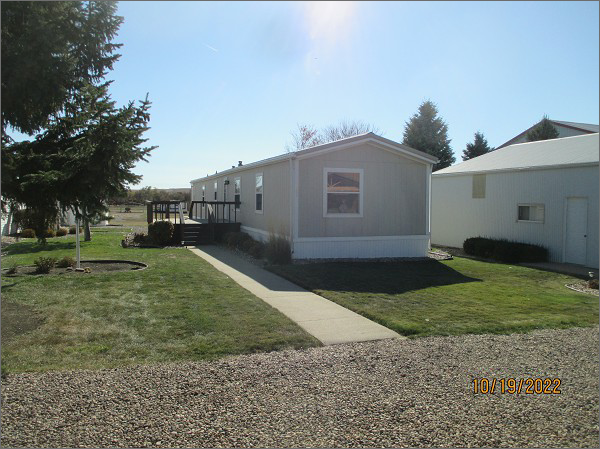 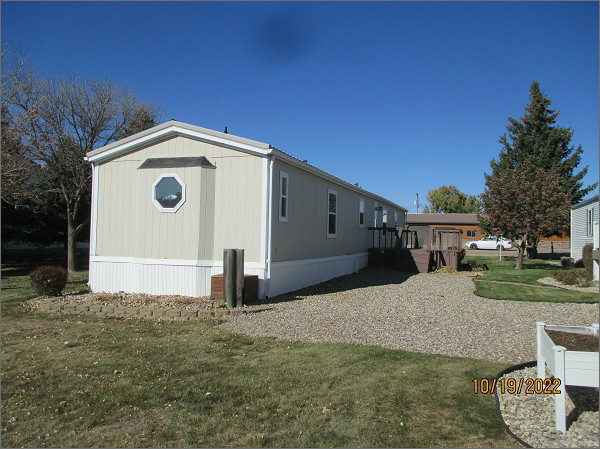 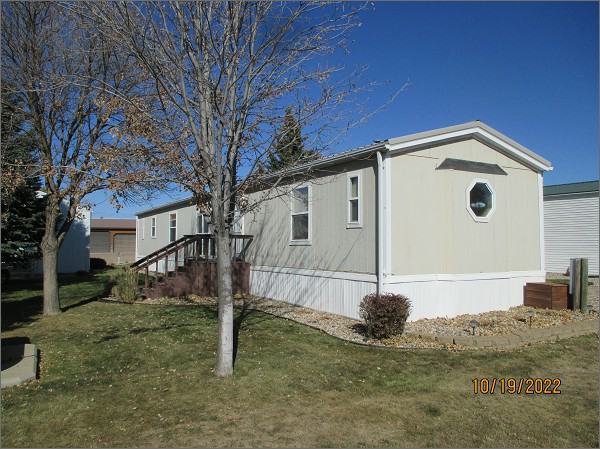 LOT SIZE: 96’ X 125’YEAR BUILT: 1996                                    TYPE: MOBILE HOME QUALITY: AVERAGECONDITION: AVERAGESIZE OF MOBILE HOME: 16’ X 80’BEDROOMS: 3. BATHS: 1.75FIXTURES: 5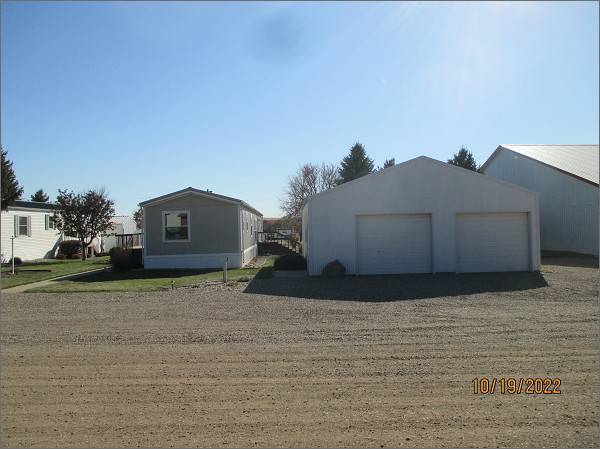 GARAGE – DETACHED: 960 SQFT                                             SOLD ON 6/30/2022 FOR $159,900ASSESSED IN 2022 AT $71,020ASSESSED IN 2019 AT $61,340ASSESSED IN 2017 AT $8,920